THE COUNCILCity of New OrleansJASON ROGERS WILLIAMS						          HELENA MORENOCouncilmember-At-Large						                   Councilmember -At-LargeJOSEPH I. GIARRUSSO III             JAY H. BANKS                 KRISTIN GISLESON PALMER          JARED C.  BROSSETT	           CYNDI NGUYENCouncilmember District A	Councilmember District B          Councilmember District C              Councilmember District D       Councilmember District EAGENDARegular Meeting of the City Councilto be held via video conference on Thursday, August 6, 2020 at 10:00 A.M.ROLL CALLLORA W. JOHNSONCLERK OF COUNCILPUBLIC E-COMMENT FORMS, RULES AND INFORMATION FOR THIS VIDEO CONFERENCE MEETING ARE AVAILABLE AThttps://council.nola.gov/home/APPROVAL OF THE MINUTES – July 2, 2020 and July 16, 2020.Annotation:TO BE APPROVEDSPECIAL ORDERS OF BUSINESSAll Special Orders are Temporarily Postponed due to the COVID-19 Pandemic.CONSENT AGENDACOMMUNICATION – FROM THERESA R. BECHER, COUNCIL RESEARCH OFFICER, NEW ORLEANS CITY COUNCILBrief:Submitting the recommended agenda items for deferrals for the August 6, 2020 Regular Council meeting due to the COVID-19 pandemic.Annotation:ELECTRONICALLY SUBMITTED.MAY BE RECEIVED.COMMUNICATION – FROM LATOYA CANTRELL, MAYOR, CITY OF NEW ORLEANSBrief:Directing the City Planning Commission (CPC) to engage in a study to review and provide recommendations regarding tools and mechanisms to increase residents’ access to transit and establish transit oriented communities policies for the City of New Orleans, in accordance with Section 5-402(5) of the Home Rule Charter of the City of New Orleans.Annotation:ELECTRONICALLY SUBMITTED.MAY BE RECEIVED.COMMUNICATION – FROM MILES L. GRANDERSON, ESQ., SHERMAN STRATEGIES, LLC ON BEHALF OF CLIENTBrief:Requesting an extension of one-year from July 20, 2020 to the conditional use in Calendar No. 32,310 – Ord. No. 27815 M.C.S., ZD NO. 15/18 for property located at 2000 Earhart Boulevard. Annotation:ELECTRONICALLY SUBMITTED.MAY BE RECEIVED. (Suggested Hearing Date Set For 9/3/20).COMMUNICATION – FROM LISA M. HUDSON, PERSONNEL DIRECTOR, CITY OF NEW ORLEANS, DEPARTMENT OF CIVIL SERVICEBrief:Submitting for Council approval Amendment to the Classified Pay Plan (Sewerage and Water Board) NEW CLASSIFICATION: Environmental Enforcement Technician Supervisor (Non-Exempt) in accordance with Article X, Section 10 of the Constitution of Louisiana as adopted by the Civil Service Commission at its meeting of July 20, 2020.Annotation:ELECTRONICALLY SUBMITTED.MAY BE RECEIVED AND REFERRED TO THE BUDGET COMMITTEE.COMMUNICATION – FROM LISA M. HUDSON, PERSONNEL DIRECTOR, CITY OF NEW ORLEANS, DEPARTMENT OF CIVIL SERVICEBrief:Submitting for Council approval Amendment to the Classified Pay Plan (Civil Service) NEW JOB SERIES: Test Development and Validation in accordance with Article X, Section 10 of the Constitution of Louisiana as adopted by the Civil Service Commission at its meeting of July 20, 2020.Annotation:ELECTRONICALLY SUBMITTED.MAY BE RECEIVED AND REFERRED TO THE BUDGET COMMITTEE.COMMUNICATION – FROM LISA D. ALEXIS, PRESIDENT, NEW ORLEANS TOURISM AND CULTURAL FUND DIRECTOR, OFFICE OF CULTURAL ECONOMYBrief:Submitting the Economic Development Plan for the newly formed New Orleans Tourism and Cultural Fund, pursuant to Ordinance 32,925.Annotation:ELECTRONICALLY SUBMITTED.MAY BE RECEIVED.COMMUNICATION – FROM J. KEITH HARDIE, JR., VICE PRESIDENT, MAPLE AREA RESIDENTS, INC.Brief:Supporting the Historic District Landmarks Commission’s decision of “denial” of the request to demolish properties located at #2, and #4-#6 Cromwell Place. Annotation:MAY BE RECEIVED.COMMUNICATION – FROM ERIN SPEARS, CHIEF OF STAFF & COUNSEL, COUNCIL UTILITIES REGULATORY OFFICEBrief:Submitting the transmittal document for communications related to electric and gas utility matters to be received by the Council of the City of New Orleans.Reports Submitted by Entergy New Orleans, LLC (“ENO”)2020 Reliability Plan Project Status Report through February 29, 2020, UD-17-042020 Reliability Plan Project Status Report through April 30, 2020, UD-17-042020 Reliability Plan Project Status Report through June 30, 2020, UD-17-042020 Reliability Plan, UD-17-04Semi-Annual True-up of the Rate Adjustment to the Securitized Storm Cost Recovery Rider and the Annual Revision to the Securitized Storm Cost Offset Rider, submitted pursuant to the Financing Order adopted in Resolution R-15-193, UD-14-01 (Phase II)Bi-Monthly Report on Expenditures Made to Date and Anticipated Schedule for Future Expenditures related to the New Orleans Power Station, submitted in accordance with Resolution R-19-78Environmental Adjustments for the August 2020 billing cycle, submitted in accordance with Rider Schedule EAC-1Purchased Gas Adjustments for the August 2020 billing cycle, submitted in accordance with Resolution R-03-272Fuel Adjustments for the August 2020 billing cycle, submitted in accordance with Rider Schedule FAC-5, UD-18-07Purchased Power Cost Recovery (PPCR) Adjustments for the August 2020 billing cycle, submitted in accordance with Rider Schedule PPCR, UD-18-07Bi-Monthly Report on Customer Interruptions (January 1, 2020 through February 29, 2020) UD-17-04Energy Smart Annual Program Report and Annual Evaluation, Measurement and Verification Report (January 1, 2019 through March 30, 2020), UD-08-02 and UD-17-03Energy Smart Quarterly Report (April 1, 2020 to June 30, 2020) UD-08-02 and UD-17-03MotionsMotion for Intervention, Crescent City Power Users Group, UD-20-01Motion for Intervention, Alliance for Affordable Energy, UD-20-01Annotation:ELECTRONICALLY SUBMITTED.MAY BE RECEIVED. COMMUNICATION – FROM QUIN BRELAND, ESQ., ON BEHALF OF THE OWNERS OF #2 CROMWELL PLACEBrief:In accordance with Rule 46 of the City Council Rules and Regulations, please accept this letter as a request for the withdrawal of the applicants’ appeal of the New Orleans Historic District Landmarks Commission’s denial application to demolish #2 Cromwell Place.Annotation:ELECTRONICALLY SUBMITTED.MAY BE RECEIVED. COMMUNICATION – FROM QUIN BRELAND, ESQ., ON BEHALF OF THE OWNERS OF #4 AND #6 CROMWELL PLACEBrief:In accordance with Rule 46 of the City Council Rules and Regulations, please accept this letter as a request for the withdrawal of the applicants’ appeal of the New Orleans Historic District Landmarks Commission’s denial applications to demolish #4-#6 Cromwell Place.Annotation:ELECTRONICALLY SUBMITTED.MAY BE RECEIVED. COMMUNICATION – FROM RON LOESEL, ASSOCIATE CONSULTANT, COMMUNITY OUTREACH, BUSINESS DEVELOPMENT, WEBRE Consulting, LLCBrief:Requesting the withdrawal of Zoning Docket 48/20, 7103 Freret Street, a request for a Zoning Change from HU-RM2 Historic Urban Multi-Family Residential District to an HU-MU Neighborhood Mixed-Use District.Annotation:ELECTRONICALLY SUBMITTED.MAY BE RECEIVED. REPORT – OF THE EXECUTIVE DIRECTOR OF THE NEW ORLEANS HISTORIC DISTRICT LANDMARKS COMMISSION|CENTRAL BUSINESS DISTRICT HISTORIC DISTRICT LANDMARKS COMMISSIONBrief:Submitting a report detailing an appeal of the New Orleans Historic District Landmarks Commission’s denial of an application to retain rollup security doors installed without a Certificate of Appropriateness for the property located at 867 St. Charles Avenue.Annotation:ELECTRONICALLY SUBMITTED.MAY BE RECEIVED.REPORT – OF THE EXECUTIVE DIRECTOR OF THE NEW ORLEANS HISTORIC DISTRICT LANDMARKS COMMISSION|CENTRAL BUSINESS DISTRICT HISTORIC DISTRICT LANDMARKS COMMISSIONBrief:Submitting a report detailing an appeal of the New Orleans Historic District Landmarks Commission’s denial of applications to demolish the properties located at 2, & 4-6 Cromwell Place for the construction of a new, single family home.Annotation:ELECTRONICALLY SUBMITTED.MAY BE RECEIVED.REPORT – OF THE EXECUTIVE DIRECTOR OF THE CITY PLANNING COMMISSION Brief:Transmitting Zoning Docket Numbers 55/20 - Cms. Brossett, and Nguyen, 56/20 – Cms. All, 57/20 – Cms. All, 58/20 – Cm. Nguyen, 59/20 – Cm. Banks, 60/20 - Cm. Brossett, 61/20 – Cm. Brossett, 62/20 – Cm. Nguyen, Cn. Deadline 10/5/20. Annotation:ELECTRONICALLY SUBMITTED.MAY BE RECEIVED. (Suggested Hearing Date Set For 8/20/20).CAL. NO. 33,024 - BY:  COUNCILMEMBERS MORENO AND BROSSETT	Brief:An Ordinance to establish a conditional use to permit a veterans wellness facility in an S-RM1 Suburban Multi-Family Residential District, on Square 3, Section C, Mirabeau Gardens, Lots 30, 29, 28, 27, 26, 25, 24, 23, 22, and 21-A, in the Third Municipal District, bounded by Mirabeau Avenue, Warrington Drive, Wilton Drive, Windsor Drive, and Haik Drive (Municipal Addresses:  1801-1839 Mirabeau Avenue); and otherwise to provide with respect thereto.  (ZONING DOCKET NO. 24/20) Annotation:ELECTRONICALLY SUBMITTED.(90 Days, Cn. Deadline 9/16/20).(Cn. Deadline 9/3/20).CAL. NO. 33,025 - BY:  COUNCILMEMBER NGUYENBrief:An Ordinance to establish a conditional use to permit a residential care facility in an S-B2 Suburban Pedestrian-Oriented Corridor Business District, an ENORC Eastern New Orleans Renaissance Corridor Use Restriction Overlay District, and a CT Corridor Transformation Design Overlay District, on Division of Groves 1 and 2, Section 12, Lots 1 through 5, in the Third Municipal District, bounded by Hayne Boulevard, Lamb Road, Kuebel Drive, and West Laverne Street (Municipal Addresses:  6400-6464 Hayne Boulevard); and otherwise to provide with respect thereto.  (ZONING DOCKET NO. 36/20) Annotation:ELECTRONICALLY SUBMITTED.(90 Days, Cn. Deadline 9/16/20).(Cn. Deadline 9/3/20).CAL. NO. 33,029 - BY:  COUNCILMEMBER BROSSETTBrief:An Ordinance to effect a zoning change from an HU-RD2 Historic Urban Two-Family Residential District to an HU-B1 Historic Urban Neighborhood District, on Square 1364, Lots 11 and 12 in the Third Municipal District, bounded by North Broad Street, O’Reilly Street, Aubry Street and Rousselin Street (Municipal Addresses: 1780-1782 North Broad Street and 2450 O’Reilly Street); and otherwise to provide with respect thereto.  (ZONING DOCKET NO. 1/20) Annotation:ELECTRONICALLY SUBMITTED.(90 Days, Cn. Deadline 9/2/20).(Cn. Deadline 8/20/20).CAL. NO. 33,030 - BY:  COUNCILMEMBER BROSSETTBrief:An Ordinance to grant an amendment to Ordinance No. 26,375 MCS (Zoning Docket 17/15, which established an MUPC Mixed-Use Planned Community District overlay under the former Comprehensive Zoning Ordinance) to remove Lot 1 on Square 893, bounded by Onzaga Street, Saint Bernard Avenue, North Roman Street, Lapeyrouse Street, and North Prieur Street, from the MUPC District. The MUPC District would remain in effect for the neighboring property occupying the entirety of Square 765, bounded by Saint Bernard Avenue, North Roman Street, Lapeyrouse Street, and North Derbigny Street (Municipal Addresses: 1800-1812 Onzaga Street and 1635-1641 North Roman Street); and otherwise to provide with respect thereto.  (ZONING DOCKET NO. 43/20) Annotation:ELECTRONICALLY SUBMITTED.(90 Days, Cn. Deadline 9/2/20).(Cn. Deadline 8/20/20).CAL. NO. 33,031 - BY:  COUNCILMEMBER BANKSBrief: An Ordinance to establish a conditional use to permit an emergency shelter in an MU-2 High Intensity Mixed-Use District, on Squares 574 and 587, part Lot G-3, B-3, G-3, and A-2, in the First Municipal District, bounded by Poydras Street, South Galvez Street, South Broad Street, and Perdido Street (Municipal Address:   2239 Poydras Street); and otherwise to provide with respect thereto. (ZONING DOCKET NO. 46/20) Annotation:ELECTRONICALLY SUBMITTED.(90 Days, Cn. Deadline 9/2/20).(Cn. Deadline 8/20/20).CAL. NO. 33,033 - BY:  COUNCILMEMBER BANKSBrief:	An Ordinance to establish a conditional use to permit an curb cut along Julia Street in a CBD-6 Urban Core Neighborhood Mixed-Use District, adjacent to Square 134, Lot 1-A, in the First Municipal District, bounded by Julia Street, Magazine Street, Constance Street, and Saint Joseph Street (Municipal Address: 454 Julia Street); and otherwise to provide with respect thereto.  (ZONING DOCKET NO. 29/20) Annotation:ELECTRONICALLY SUBMITTED.(90 Days, Cn. Deadline 9/16/20).(Cn. Deadline 9/3/20).CAL. NO. 33,034 - BY:  COUNCILMEMBER BANKSBrief:	An Ordinance  to establish a conditional use to permit a development containing commercial units between 5,000 and 10,000 square feet in floor area in an HU-MU Historic Urban Neighborhood Mixed-Use District and CPC Character Preservation Corridor Design Overlay District, on Square 154, Lots 1, 2, 15 or half of Lot 2, D or 14, 5, and 1 and 2 or 18 and 19, in the First Municipal District, bounded by Magazine Street, Melpomene Street, Camp Street, and Thalia Street (Municipal Addresses: 1323-1339 Magazine Street and 1119 Melpomene Street); and otherwise to provide with respect thereto.  (ZONING DOCKET NO. 35/20) Annotation:ELECTRONICALLY SUBMITTED.(90 Days, Cn. Deadline 9/16/20).(Cn. Deadline 9/3/20).CAL. NO. 33,054 - BY:  COUNCILMEMBER GIARRUSSOBrief:An Ordinance to establish a conditional use to permit an established multi-family dwelling in an HU-RD2 Historic Urban Two-Family Residential District, on Square 516, Lot E, in the Seventh Municipal District, bounded by Forshey, Olive, Hamilton, and Mistletoe Streets (Municipal Address: 9118 Olive Street); and otherwise to provide with respect thereto.  (ZONING DOCKET NO. 28/20)Annotation:ELECTRONICALLY SUBMITTED.(90 Days, Cn. Deadline 9/30/20). (Cn. Deadline 9/17/20).CAL. NO. 33,055 - BY:  COUNCILMEMBERS WILLIAMS AND NGUYENBrief:An Ordinance to amend and reordain Articles 7, 8, 9, 10, 11, 12, 13, 14, 15, 16, 17, 20, 22 and 26 of Ordinance No. 4264 M.C.S., amended by Ordinance No. 26,413 M.C.S., as amended, the Comprehensive Zoning Ordinance of the City of New Orleans, to modify the use permissions and standards for child daycares in non-residential districts within the Comprehensive Zoning Ordinance of the City of New Orleans, as amended, to ensure increased availability of child day care centers within New Orleans, including but not limited to: the 300 foot spacing restriction from other day care centers, appropriate parking and loading requirements, and a review of this use within land-use categories to determine if additional by-right designations can be created; and otherwise to provide with respect thereto.(ZONING DOCKET NO. 38/20)Annotation:ELECTRONICALLY SUBMITTED.(90 Days, Cn. Deadline 9/30/20). (Cn. Deadline 9/17/20).CAL. NO. 33,056 - BY:  COUNCILMEMBER NGUYENBrief:An Ordinance to establish a conditional use to permit an educational facility (primary and secondary) in an S-RD Suburban Two-Family Residential District, ENORC Eastern New Orleans Renaissance Corridor Use Restriction Overlay District, and CT Corridor Transformation Design Overlay District and the rescission of Ordinance No. 19,732 (Zoning Docket 43/00), on Section 10, Lots A, B, C, D, and E or BT, and DG or 1, 2, 3, 6, 7, D, and G or G1, F3, E4, and two undesignated lots, in the Third Municipal District, bounded by Hayne Boulevard, Burke Avenue, Benson Street, and Dinkins Street (Municipal Addresses: 8820-8900 Hayne Boulevard and 7928 Burke Avenue); and otherwise to provide with respect thereto.  (ZONING DOCKET NO. 10/20)Annotation:ELECTRONICALLY SUBMITTED.(90 Days, Cn. Deadline 9/30/20). (Cn. Deadline 9/17/20).CAL. NO. 33,057 - BY:  COUNCILMEMBER NGUYENBrief:An Ordinance to effect a zoning change from S-B1 Suburban Neighborhood Business District and S-RS Suburban Single-Family Residential District to S-MU Suburban Neighborhood Mixed-Use District for the properties located at 13860-13880 and 13900-13990 Hayne Boulevard; the following properties shall be re-designated on the official zoning map as S-MU: •	Lakeshore Lands, Section 2, Lots 1, 2, 3, 4, 5, 6, 7, 8, in the Third Municipal District, bounded by Hayne Boulevard, Buffalo Street, Curran Road, and Vincent Road (Municipal Addresses: 13900-13990 Hayne Boulevard). •	Section 3, Pt. Groves 1-2, Groves 3-4, Lots M-3 and Pt. 1, bounded by Hayne Boulevard, Vincent Road, Curran Road, and Darleen Court (Municipal Addresses: 13860-13880 Hayne Boulevard); and otherwise to provide with respect thereto. (ZONING DOCKET NO. 37/20)Annotation:ELECTRONICALLY SUBMITTED.(90 Days, Cn. Deadline 9/30/20). (Cn. Deadline 9/17/20).CAL. NO. 33,058 - BY:  COUNCILMEMBER GISLESON PALMERBrief:An Ordinance to establish a conditional use to permit a short-term rental, large in an HMR-1 Historic Marigny/Tremé/Bywater Residential District and an RDO-1 Residential Diversity Overlay District, on Square 156, Lot M, on the Third Municipal District, bounded by Esplanade Avenue, Royal Street, Kerlerec Street, and Bourbon Street (Municipal Addresses:  1421-1423 Royal Street); and otherwise to provide with respect thereto.  (ZONING DOCKET NO. 40/20)Annotation:ELECTRONICALLY SUBMITTED.(90 Days, Cn. Deadline 9/30/20). (Cn. Deadline 9/17/20).CAL. NO. 33,061 - BY:  COUNCILMEMBER BROSSETTBrief:An Ordinance to effect a zoning change from an S-B2 Suburban Pedestrian-Oriented Corridor Business District to an S-B1 Suburban Business District, on Square 4014, Lot 8, in the Third Municipal District, bounded by Elysian Fields Avenue, Filmore Avenue, Frenchmen Street, and Robin Street (Municipal Address__: 5218-20 Elysian Fields Avenue); and otherwise to provide with respect thereto.  (ZONING DOCKET NO. 17/20)Annotation:ELECTRONICALLY SUBMITTED.(90 Days, Cn. Deadline 9/30/20). (Cn. Deadline 9/17/20).(Technical Correction needed).CAL. NO. 33,062 - BY:  COUNCILMEMBER BROSSETTBrief:An Ordinance to effect a zoning change an MU-1 Medium Intensity Mixed-Use District to an EC Educational Campus District, on the entirety of Square 2886, in the Third Municipal District, bounded by Norman Mayer Avenue, Saint Anthony Avenue, Senate Street, Pauger Street, and Pelopidas Street (Municipal Address: 4101 Norman Mayer Avenue); and otherwise to provide with respect thereto.  (ZONING DOCKET NO. 25/20)Annotation:ELECTRONICALLY SUBMITTED.(90 Days, Cn. Deadline 9/30/20). (Cn. Deadline 9/17/20).CAL. NO. 33,063 - BY:  COUNCILMEMBER BROSSETTBrief:An Ordinance to amend and reordain Article 21, Section 21.6.N Fences and Walls of Ordinance No. 4264 M.C.S., amended by Ordinance No. 26,413 M.C.S., as amended, the Comprehensive Zoning Ordinance of the City of New Orleans, to include height requirements for fences in Lake Terrace (bounded by Lake Ponchartrain, the London Avenue Outfall Canal, Robert E. Lee Boulevard, and Bayou St. John); and otherwise to provide with respect thereto.  (ZONING DOCKET NO. 32/20)Annotation:ELECTRONICALLY SUBMITTED.(90 Days, Cn. Deadline 9/30/20). (Cn. Deadline 9/17/20).CAL. NO. 33,064 - BY:  COUNCILMEMBER BANKSBrief:An Ordinance to establish a conditional use to permit a bar in a HU-MU Historic Urban Neighborhood Mixed-Use District, on Square 100, Lots 8 and 9, in the First Municipal District, bounded by Saint Thomas Street, Thalia Street, Erato Street, and Annunciation Street (Municipal Address:  1235 Saint Thomas Street);  and otherwise to provide with respect thereto.  (ZONING DOCKET NO. 3/20)Annotation:ELECTRONICALLY SUBMITTED.(90 Days, Cn. Deadline 9/30/20). (Cn. Deadline 9/17/20).CAL. NO. 33,065 - BY:  COUNCILMEMBER BANKSBrief:An Ordinance to establish a conditional use to permit an established multi-family dwelling in an HU-RD2 Historic Urban Two-Family Residential District, on Square 392, Lot 7, in the Fourth Municipal District, bounded by Jackson Avenue, Willow Street, Clara Street, and Philip Street (Municipal Address:  2724 Jackson Avenue); and otherwise to provide with respect thereto.  (ZONING DOCKET NO. 45/20)Annotation:ELECTRONICALLY SUBMITTED.(90 Days, Cn. Deadline 9/30/20). (Cn. Deadline 9/17/20).CAL. NO. 33,066 - BY:  COUNCILMEMBER BANKSBrief:An Ordinance to establish a conditional use to permit an established multi-family dwelling in an HU-RD2 Historic Urban Two- Family Residential District, on Square 390, Lots 10 and 11, in the Fourth Municipal District, bounded by Willow Street, Clara Street, First Street, and Second Street (Municipal Addresses: 2420-2430 Willow Street and 2837 Second Street); and otherwise to provide with respect thereto.  (ZONING DOCKET NO. 47/20)Annotation:ELECTRONICALLY SUBMITTED.(90 Days, Cn. Deadline 9/30/20). (Cn. Deadline 9/17/20).MOTION TO ADOPT CONSENT AGENDA AND REFER OTHER MATTERS TO THE PROPER AGENCY.YEAS:NAYS:ABSENT:AND THE CONSENT AGENDA WAS ADOPTED.REGULAR AGENDALEGISLATIVE GROUPING1a.  HDLC APPEAL – OF KEITH BLAZIO, BLAZIO AND SHELTON PROPERTIES, LLCBrief:Requesting to appeal the Historic District Landmarks Commission’s decision of “denial” for a demolition permit for the property located at 513 S. Rocheblave Street.Annotation:(Cm. Banks, Cn. Deadline 8/16/20).(Report received at the meeting of 6/4/20).ON DEADLINE.1b.  MOTION – NO. M-20-239 – BY:  COUNCILMEMBER BANKS	Brief:A motion denying the appeal of Keith Blazio, Blazio and Shelton Properties, LLC regarding the Historic District Landmarks Commission decision of “denial” of the demolition permit for the property located at 513 S. Rocheblave Street.  The HDLC decision is upheld.  Annotation:ELECTRONICALLY SUBMITTED.(Council Rule 34.  Postponement: 12/4/20).LEGISLATIVE GROUPING2a.  HDLC APPEAL – OF JUSTIN B. SCHMIDT, BREAZEALE, SACHSE & WILSON, L.L.P., ATTORNEYS AT LAW Brief:Requesting to appeal the Historic District Landmarks Commission’s decision of “Conceptual Approval” of the proposed plans for property located at 519 First Street.Annotation:ELECTRONICALLY SUBMITTED.(Cm. Banks, Cn. Deadline 8/16/20).(Report received at the meeting of 7/2/20).ON DEADLINE.2b.  MOTION – NO. M-20-245 – BY:  COUNCILMEMBER BANKS	Brief:A motion denying the appeal of Justin B. Schmidt, Breazeale, Sachse & Wilson, L.L.P., Attorneys at Law regarding the Historic District Landmarks Commission decision of “Conceptual Approval” of the demolition permit for the property located at 519 First Street.  The HDLC decision is upheld.  Annotation:ELECTRONICALLY SUBMITTED.(Council Rule 34.  Postponement: 12/4/20).LEGISLATIVE GROUPING3a.  HDLC APPEAL – OF JAMES THOMAS, OWNER Brief:Requesting to appeal the Historic District Landmarks Commission’s decision of “denial” of the full demolition proposed for property located at 727 S. Salcedo Street.Annotation:ELECTRONICALLY SUBMITTED.(Cm. Banks, Cn. Deadline 8/16/20).(Report received at the meeting of 7/2/20).ON DEADLINE.3b.  MOTION – NO. M-20-246 – BY:  COUNCILMEMBER BANKS	Brief:A motion denying the appeal of James Thomas, owner regarding the Historic District Landmarks Commission decision of “denial” of the demolition permit for the property located at 727 S. Salcedo Street.  The HDLC decision is upheld.  Annotation:ELECTRONICALLY SUBMITTED.(Council Rule 34.  Postponement: 12/4/20).4.	HDLC APPEAL – OF QUIN BRELAND, ESQ., ON BEHALF OF THE OWNERS OF #2 CROMWELL PLACEBrief:Requesting to appeal the Historic District Landmarks Commission’s decision of “denial” of an application to demolish property located at #2 Cromwell Place.Annotation:ELECTRONICALLY SUBMITTED.(Cm. Giarrusso, Cn. Deadline 8/30/20).(Report received on today’s Consent Agenda).	(Received letter from the applicant requesting Withdrawal).5.	HDLC APPEAL – OF QUIN BRELAND, ESQ., ON BEHALF OF THE OWNERS OF #4 AND #6 CROMWELL PLACEBrief:Requesting to appeal the Historic District Landmarks Commission’s decision of “denial” of applications to demolish properties located at #4-#6 Cromwell Place.Annotation:ELECTRONICALLY SUBMITTED.(Cm. Giarrusso, Cn. Deadline 8/30/20).(Report received on today’s Consent Agenda).(Received letter from the applicant requesting Withdrawal).LEGISLATIVE GROUPING6a.  HDLC APPEAL – OF VISMAY SHAH AND HEENA SHAHBrief:Requesting to appeal the Central Business District Historic District Landmarks Commission’s decision of “denial” to retain security doors that were installed to protect their business and home for property located at 867 St. Charles Avenue.Annotation:ELECTRONICALLY SUBMITTED.(Cm. Banks, Cn. Deadline 8/30/20).(Report received on today’s Consent Agenda).6b.  MOTION – NO. M-20-247 – BY:  COUNCILMEMBER BANKS	Brief:A motion approving the appeal of Vismay Shah and Heena Shah regarding the Historic District Landmarks Commission decision of “denial” of the demolition permit for the property located at 867 St. Charles Avenue.  The HDLC decision is overruled.  Annotation:ELECTRONICALLY SUBMITTED.(Council Rule 34.  Postponement: 12/4/20).ZONING DOCKET NO. 13/20 – KEVIN M. DAVISBrief:Requesting a zoning change from an HMR-3 Historic Marigny/Tremé/Bywater Residential District to an HMC-2 Historic Marigny/Tremé/Bywater Commercial District, on Square 367, Lots 15 and 16, in the Third Municipal District, bounded by Port Street, Saint Claude Avenue, North Rampart Street, and Franklin Avenue (Municipal Address: 1030 Port Street).  The recommendation of the City Planning Commission being “FOR DENIAL”.Annotation:(Cm. Gisleson Palmer, Cn. Deadline 8/31/20).DEFERRAL REQUESTED TO 8/20/20.LEGISLATIVE GROUPING8a.	ZONING DOCKET NO. 19/20 – BIENVILLE ANCAR, III Brief:Requesting a zoning change from an HU-RD2 Historic Urban Two-Family Residential District to an HU-RM1 Historic Urban Neighborhood Business District, on Square 267, Lot B or 18 or 31, in the Second Municipal District, bounded by Dumaine Street, North Johnson Street, North Galvez Street, and Saint Ann Street (Municipal Address:  2118 Dumaine Street).The recommendation of the City Planning Commission being “FOR DENIAL”.Annotation:(Cm. Brossett, Cn. Deadline 8/31/20). DEFERRAL REQUESTED TO 8/20/20.8b.	MOTION (LYING OVER) – NO. M-20-234 – BY:  COUNCILMEMBER BROSSETTBrief:A motion approving the unfavorable recommendation of the City Planning Commission and granting the zoning change request as provided in ZD No. 19/20.Annotation:ELECTRONICALLY SUBMITTED.(Council Rule 34.  Postponement: 11/13/20).DEFERRAL REQUESTED TO 8/20/20.ZONING DOCKET NO. 20/20 – MALONEY SEPT, LLC Brief:Requesting to rescind or amend conditional use Ordinance No. 16,753 MCS (Zoning Docket 120/94) and to now grant a conditional use to permit the retail sale of packaged alcoholic beverages in a C-2 Auto-Oriented Commercial District, on an undesignated square, Tract 2-A, in the Third Municipal District, bounded by Old Gentilly Road, France Road, and Interstate 10 (Municipal Address: 5000 Old Gentilly Road).  The recommendation of the City Planning Commission being “FOR APPROVAL”, subject to twenty-three (23) provisos.Annotation:(Cm. Brossett, Cn. Deadline 8/31/20).DEFERRAL REQUESTED TO 8/20/20.ZONING DOCKET NO. 21/20 – FLAPDOODLE, LLC Brief:Requesting a zoning change from a C-2 Auto-Oriented Commercial District to an LI Light Industrial District, on Square LHC or Squares 1326, 1327, 1378, 1379, and 1380, Lot A, in the Third Municipal District, bounded by Elysian Fields Avenue, Interstate 10, Florida Avenue, and Spain Street (Municipal Addresses:  2401-2411 Elysian Fields Avenue).  The recommendation of the City Planning Commission being “FOR DENIAL”.Annotation:(Cm. Brossett, Cn. Deadline 8/31/20).DEFERRAL REQUESTED TO 8/20/20.LEGISLATIVE GROUPING11a.	ZONING DOCKET NO. 26/20 – KEITH C. FERDINANDBrief:Requesting a conditional use to permit a neighborhood commercial establishment in an HU-RD2 Historic Urban Two-Family Residential District, on Square 468, Lot B or Lots B, 1, 2, and part 26, in the Third Municipal District, bounded by Poland Avenue, Marais Street, Kentucky Street, and Urquhart Street (Municipal Address:  1201 Poland Avenue).  The recommendation of the City Planning Commission being “FOR APPROVAL”, subject to six (6) provisos.Annotation:(Cm. Brossett, Cn. Deadline 8/31/20).11b.	MOTION – NO. M-20-248 – BY:  COUNCILMEMBER BROSSETTBrief:A motion approving the favorable recommendation of the City Planning Commission and granting the conditional use request as provided in ZD No. 26/20, subject to one waiver, finding it satisfies the nine criteria, and five provisos recommended in the City Planning report, as provided below.  Accordingly, the Applicant’s request is granted. WAIVER:The developer shall be granted a waiver of Article 20, Section 20.3.NN of the Comprehensive Zoning Ordinance, which limits neighborhood commercial establishments to three-thousand (3,000) square feet of floor area, to allow the neighborhood commercial establishment to have a floor area of three-thousand, six hundred twenty-five (3,625) square feet. PROVSIOS:The plans submitted to the City Planning Commission for final approval shall indicate the type, locations, and height of any exterior lighting. Any proposed exterior lighting shall comply with the standards of Article 21, Section 21.5 of the Comprehensive Zoning Ordinance.The applicant shall obtain permits for any proposed signage and proposed signs shall be in compliance with the regulations of Article 24 of the Comprehensive Zoning Ordinance.The Department of Safety and Permits shall issue no building permits or licenses for this project until final development plans are approved by the City Planning Commission and recorded with the Office of Conveyances. Failure to complete the conditional use process by property recording plans within one year or failure to request an administrative extension as provided for in Article 4, Section 4.3.H.2 of the Comprehensive Zoning Ordinance will void the conditional use.In accordance with Article 20, Section 20.3.NN of the Comprehensive Zoning Ordinance, outside storage or display is prohibited. All business, servicing, processing, and storage operations shall be located with the structure.In accordance with Article 20, Section 20.3.NN of the Comprehensive Zoning Ordinance, the hours of operation shall be limited to between 6am through 10pm seven days a week.Annotation:ELECTRONICALLY SUBMITTED.(Council Rule 34.  Postponement: 12/4/20).ZONING DOCKET NO. 31/20 – CITY COUNCIL MOTION NO. M-20-7 Brief:Requesting to apply the Mandatory Inclusionary Zoning Regulations established by Ordinance No. 28,036 MCS by designating certain Inclusionary Zoning Districts on the Official Zoning Map, as recommended in the 2019 "New Orleans Inclusionary Zoning Study" from HR & A Advisors, Inc.  The proposed map amendment would impact properties within the core and strong market areas as shown on the map within this report.  The recommendation of the City Planning Commission being “FOR APPROVAL”.Annotation:(All Cms., Cn. Deadline 8/31/20).DEFERRAL REQUESTED TO 8/20/20.ZONING DOCKET NO. 41/20 – CITY COUNCIL MOTION NO. M-20-49Brief:Requesting a text amendment to the Comprehensive Zoning Ordinance to amend the Permitted and Conditional Use Tables in the following districts: Article 9, Historic Core Neighborhoods Residential Districts, Table 9-1 (HMR-3 designation); Article 11, Historic Urban Neighborhoods Residential Districts, Table 11-1 (HU-RS designation); Article 12, Historic Urban Neighborhoods Non-Residential Districts, Table 12-1 (HU-B1A and HU-B1 designations); and Article 15, Commercial Center & Institutional Campus Districts, Table 15-1 (MS designation) to designate “Dwelling, Established Multi-Family" as a permitted residential use if said use is currently classified as a conditional use, subject to compliance with the standards in Section 20.3.W of the CZO, along with the following additional conditions: The structure contains less than five units; and The structure has not been vacant for more than 10 years.This text amendment will impact zoning districts citywide. The recommendation of the City Planning Commission being “FOR MODIFIED APPROVAL”.Annotation:(All Cms., Cn. Deadline 8/31/20).DEFERRAL REQUESTED TO 8/20/20.ZONING DOCKET NO. 44/20 - RUSSELL FRANK Brief:Requesting a conditional use to permit a bed and breakfast (principal) in an HMR-1 Historic Marigny/Tremé/Bywater Residential District, on Square 176, Lot 3-A, in the Second Municipal District, bounded by Ursulines Avenue, North Robertson Street, North Villere Street, and Governor Nicholls Street (Municipal Address:  1531 Ursulines Avenue).  The recommendation of the City Planning Commission being “FOR DENIAL”.Annotation:(Cm. Gisleson Palmer, Cn. Deadline 8/31/20). DEFERRAL REQUESTED TO 8/20/20.ZONING DOCKET NO. 48/20 - FRERET, LLC Brief:Requesting a zoning change from an HU-RM2 Historic Urban Multi-Family Residential District to an HU-MU Historic Urban Multi-Family Residential District, in Friburg, on Square 3, Lot A or 7, in the Sixth Municipal District, bounded by Freret Street, Audubon Street, Broadway Street, and Zimple Street (Municipal Addresses:  7103 Freret Street and 1000-1014 Audubon Street).  The recommendation of the City Planning Commission being “FOR DENIAL”.Annotation:(Cm. Giarrusso, Cn. Deadline 8/31/20).(Received letter from the applicant requesting Withdrawal).LEGISLATIVE GROUPING16a.	ZONING DOCKET NO. 50/20 – CITY COUNCIL MOTION M-20-80Brief:Requesting a text amendment to the Comprehensive Zoning Ordinance to amend Article 19 to establish a new Interim Zoning District (IZD) to be named the University Area Interim Off-Street Parking Zoning District, the intent of which is to require off-street vehicular parking for any increase in the number of existing bedrooms, on all lots bounded by: lakeside of Saint Charles Avenue, downtown side of South Carrollton Avenue, riverside of South Claiborne Avenue, and both sides of Audubon Street (excluding the portion between Plum Street and Zimple Street that exists solely within Tulane’s campus).  The proposed text changes would affect properties located west of the Tulane University campus in the area bounded by the lakeside of St. Charles Avenue, downtown side of South Carrollton Avenue, riverside of South Claiborne Avenue, and both sides of Audubon Street (excluding the portion between Plum Street and Zimple Street that exists solely within Tulane’s campus). The recommendation of the City Planning Commission being “FOR DENIAL”.  Annotation:(Cm. Giarrusso, Cn. Deadline 8/31/20).16b.	MOTION – NO. M-20-244 – BY:  COUNCILMEMBER GIARRUSSOBrief:A motion overruling the unfavorable recommendation of the City Planning Commission and granting the text amendment change request as provided in ZD No. 50/20, to read as follows: Article 19 – Temporary Prohibitions * * *19.4.A.1.l University Area Interim Off-Street Parking Zoning District A. Intent of the District The intent of the University Area Interim Off-Street Parking Zoning District is to implement temporary restrictions to increase the off-street vehicular parking requirements for dwellings located in the study area.B. Boundaries The University Area Interim Off-Street Parking Zoning District applies to all lots bounded by: lakeside of Saint Charles Avenue, downtown side of South Carrollton Avenue, riverside of South Claiborne Avenue, and both sides of Audubon Street (excluding the portion between Plum Street and Zimple Street that exists solely within Tulane’s campus. C. Off-Street Parking Requirements The off-street parking requirements in the University Area Interim Off-Street Parking Zoning District shall be as follows: One (1) off-street parking space is required per bedroom.  “Bedroom” shall be defined as an enclosed room designed for, and outfitted to be used for sleeping. A bedroom shall not be a shared space or a space designed for or outfitted to be used for any purpose other than sleeping of guests (e.g. kitchens, dining rooms, living rooms, parlors, attics, offices, game rooms, or utility rooms).This off-street parking requirement shall apply to new construction, and any renovations of existing structures that result in an increase in existing bedrooms, as determined by the Department of Safety and Permits.  The applicable Exemptions and Flexibilities provided in Section 22.5 of the CZO shall not be applicable to dwellings within the boundaries of this IZD.  Waivers of these requirements shall not be permitted. D. Appeal Procedure Appeals shall be submitted to the Executive Director of the City Planning Commission, whose staff shall review and make recommendations relative to the appeal within sixty (60) days of receipt, utilizing the following standards and criteria: The number of existing bedrooms and if off-street parking currently provided. The proposed increase in bedrooms (the reconfiguration of the interior), and if off-street parking can be created on the lot of record. Whether the increase in bedrooms is to support affordable    housing? If off-street parking can be created on the lot of record, is it a permissible parking layout (per the CZO), or are variances required to effectuate off-street parking. If variances are needed, are the standards for variance met as provided in Article 4 of the CZO? Will granting the appeal increase community environmental impacts, for example, the extent on-street parking will be impacted/eliminated with a new, off-street parking curb-cut? Whether, after consultation with the Department of Public Works, the off-street parking configuration is permissible pursuant to the applicable provisions of the Code of the City of New Orleans? Every appeal shall be made on the forms provided by the City, and shall be accompanied by the payment of the appropriate filing fee, and the data required in such form. The Executive Director of the City Planning Commission may request from the appellant or applicant such additional information and data as may be required to fully advise the Council, whether such information and data is called for by the official forms or not. The Council shall have sixty (60) days from receipt of recommendation to approve, deny, or modify the appeal recommendation by motion.”Annotation:ELECTRONICALLY SUBMITTED.(Council Rule 34.  Postponement: 12/4/20).LEGISLATIVE GROUPING17a.	ZONING DOCKET NO. 52/20 – ZELIA, CNP, LLCBrief:Requesting a text amendment to the Comprehensive Zoning Ordinance to:Amend Article 17, Section 17.3.A and Table 17-1 to classify “motor vehicle dealership, small” and “motor vehicle dealership, large” as permitted uses in the CBD-4 Exposition District and the CBD-7 Bio-Science District;Amend Article 17, Section 17.3.B to permit “motor vehicle dealership, small” and “motor vehicle dealership, large” to be located along Multi-Modal/Pedestrian Corridors.Located in the CBD-4 Exposition District and CBD-7 Bio-Science District, and Multi-Modal/Pedestrian Corridors within the Central Business District. The recommendation of the City Planning Commission being “MODIFIED APPROVAL”.  Annotation:(Cms. Banks and Gisleson Palmer, Cn. Deadline 8/31/20).17b.	MOTION – NO. M-20-240 – BY:  COUNCILMEMBER BANKSBrief:A motion approving the recommendation of the City Planning Commission and granting the text amendment request as provided in ZD No. 52/20 to:Amend Article 17, Section 17.3.A and Table 17-1 to classify “motor vehicle dealership, small” and “motor vehicle dealership, large” as permitted uses in the CBD-4 Exposition District and the CBD-7 Bio-Science District;Amend Article 17, Section 17.3.B to permit “motor vehicle dealership, small” and “motor vehicle dealership, large” to be located along Multi-Modal/Pedestrian Corridors.Located in the CBD-4 Exposition District and CBD-7 Bio-Science District, and Multi-Modal/Pedestrian Corridors within the Central Business District, is hereby approved.  Accordingly, the Applicant’s request is granted as modified and approved by the City Planning Commission.Annotation:ELECTRONICALLY SUBMITTED.(Council Rule 34.  Postponement: 12/4/20).LEGISLATIVE GROUPING18a.	ZONING DOCKET NO. 53/20 – 1929 JACKSON AVENUE, LLCBrief:Requesting a zoning change from an HU-RM1 Historic Urban Multi-Family Residential District to an HU-B1A Historic Urban Neighborhood Business District, on Square 290, Lot 8, in the Fourth Municipal District, bounded by Jackson Avenue, Danneel Street, Dryades Street, and Josephine Street (Municipal Addresses:  1929 Jackson Avenue and 2130 Danneel Street) . The recommendation of the City Planning Commission being “FOR APPROVAL”.  Annotation:(Cm. Banks, Cn. Deadline 8/31/20).18b.	MOTION – NO. M-20-241 – BY:  COUNCILMEMBER BANKSBrief:A motion approving the favorable recommendation of the City Planning Commission and granting the zoning change request as provided in ZD No. 53/20. Annotation:ELECTRONICALLY SUBMITTED.(Council Rule 34.  Postponement: 12/4/20).CAL. NO. 32,593 - BY:  COUNCILMEMBER MORENO Brief:An Ordinance to ordain Article IX of Chapter 158 of the Code of the City of New Orleans, relative to energy conservation, to require owners of nonresidential and multi-family buildings to measure and disclose energy efficiency performance; and to provide otherwise with respect thereto.	Annotation:(Council Rule 34. Postponement:  7/12/19 – Postponement continued until 9/19/19).DEFERRAL REQUESTED TO 9/19/20.LEGISLATIVE GROUPING 20a. CAL. NO. 32,905 - BY:  COUNCILMEMBERS GISLESON PALMER AND BANKS (BY REQUEST)Brief:An Ordinance to amend and reordain Chapter 150 of the Code of the City of New Orleans by adding Article XIV to levy an occupancy tax on Short Term Rentals of overnight lodging in the City of New Orleans, in accordance with ACT 169 of the 2019 Regular Session of the Louisiana Legislature; to provide for the collection and distribution of the proceeds of such tax; and otherwise to provide with respect thereto.Annotation:(Council Rule 34. Postponement Deadline 10/30/20).20b.	AMENDMENT TO ORDINANCE CALENDAR NO. 32,905 – BY:  COUNCILMEMBERS GISLESON PALMER AND BANKS (BY REQUEST)Brief:An amendment to Ord. No. 32,905 amending the provisions relative to interest and penalties and providing for an effective date.   CAL. NO.  32,930 - BY:  COUNCILMEMBER WILLIAMS (BYREQUEST)Brief:An Ordinance granting a non-exclusive franchise to McLeodUSA Telecommunications Services, LLC, to construct, maintain and operate an aboveground and/or underground fiber-optic based communications system, to provide for the furnishing of a surety bond, annual payments; and otherwise to provide with respect thereto.Annotation:(Council Rule 34. Postponement Deadline 10/30/20).DEFERRAL REQUESTED TO 9/3/20.CAL. NO. 32,932 - BY: COUNCILMEMBER WILLIAMS (BY REQUEST)Brief:An Ordinance to authorize the Mayor of the City of New Orleans to enter into a Cooperative Endeavor Agreement between the City of New Orleans (the “City”) and Entergy New Orleans, LLC (the “Contractor”) to allow the Contractor to fund and implement a Smart City Pilot, developed through consultation with the City, as more fully set forth in the Cooperative Endeavor Agreement attached hereto and made a part hereof; and otherwise provided with respect thereto.Annotation:(Council Rule 34. Postponement Deadline 10/30/20).DEFERRAL REQUESTED TO 10/1/20.CAL. NO. 32,982 - BY:  COUNCILMEMBERS GISLESON PALMER AND BANKSBrief:An Ordinance to amend and reordain Sections 146-493, 154-2, 154-1401, 154-1409, 154-1421, and 154-1423 of the Code of the City of New Orleans, to distinguish bicycles and electric scooters, and to provide for prohibitions and regulation relative to electric scooters; and otherwise to provide with respect thereto.Annotation:(Council Rule 34. Postponement Deadline 10/30/20).DEFERRAL REQUESTED TO 8/20/20.CAL. NO. 33,004 - BY:  COUNCILMEMBERS MORENO, WILLIAMS, GIARRUSSO, BANKS, GISLESON PALMER, BROSSETT AND NGUYENBrief:An Ordinance to change the name of the entirety of South Jefferson Davis Parkway to South Doctor Norman Francis Parkway; to change the name of the divided, four-lane section of North Jefferson Davis Parkway, extending from Canal Street to Lafitte Avenue, to North Doctor Norman Francis Parkway; to change the name of the undivided, two-lane portion of North Jefferson Davis Parkway, extending from Lafitte Avenue to Orleans Avenue, to Moss Street; and otherwise to provide with respect thereto.Annotation:ELECTRONICALLY SUBMITTED.(Council Rule 34.  Postponement: 10/30/20).DEFERRAL REQUESTED TO 8/20/20.CAL. NO. 33,005 - BY:  COUNCILMEMBER GIARRUSSOBrief:An Ordinance to amend and reordain Sections 154-1522, 154-1523, 154-1524, 154-1561, and 154-1562 of the Code of the City of New Orleans, to provide revised size limitations for trucks traveling on the streets of the city and exceptions thereto, to modify permitting requirements for trucks exceeding size limits, to clarify designated truck routes and enforcement; and otherwise to provide with respect thereto.Annotation:ELECTRONICALLY SUBMITTED.(Council Rule 34.  Postponement: 10/30/20).DEFERRAL REQUESTED TO 9/3/20.CAL. NO. 33,008 - BY:  COUNCILMEMBERS BROSSETT AND GISLESON PALMER (BY REQUEST)Brief:An Ordinance to amend Ordinance No. 28,246 M.C.S., as amended, entitled “An Ordinance providing an Operating Budget of Revenues for the City of New Orleans for the Year 2020" to appropriate federal grant funds from Intergovernmental Transfers to the Mayor’s Office of Homeland Security for Federal Emergency Management Agency reimbursement related costs; and otherwise to provide with respect thereto.Annotation:ELECTRONICALLY SUBMITTED.(Fiscal Note received).(Council Rule 34.  Postponement: 10/30/20).DEFERRAL REQUESTED TO 8/20/20.CAL. NO. 33,009 - BY:  COUNCILMEMBERS BROSSETT AND GISLESON PALMER (BY REQUEST)Brief:An Ordinance to amend Ordinance No. 28,247 M.C.S., as amended, entitled “An Ordinance providing an Operating Budget of Expenditures for the City of New Orleans for the Year 2020 to appropriate federal grant funds from Intergovernmental Transfers to the Mayor’s Office of Homeland Security for Federal Emergency Management Agency reimbursement related costs; and otherwise to provide with respect thereto.Annotation:ELECTRONICALLY SUBMITTED.(Fiscal Note received).(Council Rule 34.  Postponement: 10/30/20).(Technical Correction needed).DEFERRAL REQUESTED TO 8/20/20.CAL. NO. 33,018 - BY:  COUNCILMEMBER WILLIAMSBrief:An Ordinance to amend and reordain Sections 90-40 and 90-41 of the Code of the City of New Orleans, relative to police, to mandate that NOPD provide an arrestee or their legal counsel prompt access to body-worn and in-car camera footage in connection with the accused’s arrest; to provide that NOPD shall disclose and provide an explanation if it determines such footage does not exist; to prohibit NOPD leadership from authorizing deviation from any NOPD policy; to prohibit NOPD from entering into an agreement or Memorandum of Understanding governing a Multi-Agency Task Force that exempts law enforcement officers from any NOPD policy; and otherwise to provide with respect thereto.Annotation:ELECTRONICALLY SUBMITTED.(Council Rule 34.  Postponement: 10/30/20).DEFERRAL REQUESTED TO 8/20/20.CAL. NO. 33,020 - BY:  COUNCILMEMBER WILLIAMSBrief:An Ordinance to amend and reordain Sections 54-28 and 54-29 of the Code of the City of New Orleans, relative to summons in lieu of arrest and citation for municipal ordinance instead of state law violation, to provide that officers shall issue a summons in lieu of arrest for misdemeanor violations except under certain enumerated circumstances; to limit officer discretion to arrest an individual solely for a misdemeanor violation; to provide that summons or arrest shall be based on the equivalent municipal violation if a misdemeanor offense is punishable under municipal as well as state law; and otherwise to provide with respect thereto.Annotation:ELECTRONICALLY SUBMITTED.(Council Rule 34.  Postponement: 10/30/20).DEFERRAL REQUESTED TO 8/20/20.CAL. NO. 33,021 - BY:  COUNCILMEMBER WILLIAMSBrief:An Ordinance to amend and reordain Sections 159-1, 159-2, 159-3, 159-4, 159-5, 159-6, 159-7, 159-8, and 159-9 of the Code of the City of New Orleans, to create regulations pertaining to the City’s use of surveillance technology, to ban the use of certain technology; to provide for an approval process and Council oversight of the use of surveillance technology; to limit the collection, use and sharing of personal data; to mandate annual surveillance reporting; and otherwise to provide with respect thereto.Annotation:ELECTRONICALLY SUBMITTED.(Council Rule 34.  Postponement: 10/30/20).DEFERRAL REQUESTED TO 8/20/20.CAL. NO. 33,032 - BY:  COUNCILMEMBER BANKS (BY REQUEST)Brief:An Ordinance to repeal Sections 26-3, 26-4, 26-5, 26-6, 26-7, 26-8, 26-9, 26-10 and 26-11 of the Code of the City of New Orleans; and otherwise to provide with respect thereto. Annotation:ELECTRONICALLY SUBMITTED.(Council Rule 34.  Postponement: 10/30/20).DEFERRAL REQUESTED TO 8/20/20.CAL. NO. 33,035 - BY:  COUNCILMEMBER BANKS (BY REQUEST)Brief:An Ordinance to authorize the City of New Orleans to enter into a lease agreement with IKE N TINA, L.L.C. D/B/A ZONY MASH BEER PROJECT (“ZONY MASH”) for the following described property belonging to the City: a portion of ground located in the First Municipal District, Square 482-A, which bears the municipal address of 1400 S. Broad Street, New Orleans, Louisiana, as more fully described in detail herein; to fix the annual rent and terms of said lease; to fix the terms for said lease to be used to operate the business of ZONY MASH; to declare that such property to be leased is not needed for public purposes during the lease term; and to set forth the reasons for said lease, which is attached and shall be part of this ordinance; and otherwise to provide with respect thereto.  Annotation:ELECTRONICALLY SUBMITTED.(Council Rule 34.  Postponement: 10/30/20).CAL. NO. 33,037 - BY:  COUNCILMEMBER BROSSETT (BY REQUEST)Brief:An Ordinance to amend Ordinance No. 28,246 M.C.S., as amended, entitled “An Ordinance providing an Operating Budget of Revenues for the City of New Orleans for the Year 2020” to appropriate state grant funds to the Office of Homeland Security towards preventing acts of terrorism and other catastrophic events; and otherwise to provide with respect thereto.Annotation:ELECTRONICALLY SUBMITTED.(Fiscal Note received).(Council Rule 34. Postponement Deadline 11/13/20).DEFERRAL REQUESTED TO 8/20/20.CAL. NO. 33,038 - BY:  COUNCILMEMBER BROSSETT (BY REQUEST)Brief:An Ordinance to amend Ordinance No. 28,247 M.C.S., as amended, entitled “An Ordinance providing an Operating Budget of Expenditures for the City of New Orleans for the Year 2020” to appropriate state grant funds to the Office of Homeland Security towards preventing acts of terrorism and other catastrophic events; and otherwise to provide with respect thereto.Annotation:ELECTRONICALLY SUBMITTED.(Fiscal Note received).(Council Rule 34. Postponement Deadline 11/13/20).DEFERRAL REQUESTED TO 8/20/20.CAL. NO. 33,039 - BY:  COUNCILMEMBER BROSSETT (BY REQUEST)Brief:An Ordinance to amend Ordinance No. 28,246 M.C.S., as amended, entitled “An Ordinance providing an Operating Budget of Revenues for the City of New Orleans for the Year 2020” to appropriate federal grant funds to the Office of Homeland Security towards increasing emergency management and response capacity; and otherwise to provide with respect thereto.Annotation:ELECTRONICALLY SUBMITTED.(Fiscal Note received).(Council Rule 34. Postponement Deadline 11/13/20).DEFERRAL REQUESTED TO 8/20/20.CAL. NO. 33,040 - BY:  COUNCILMEMBER BROSSETT (BY REQUEST)Brief:An Ordinance to amend Ordinance No. 28,247 M.C.S., as amended, entitled “An Ordinance providing an Operating Budget of Expenditures for the City of New Orleans for the Year 2020” to appropriate federal grant funds to the Office of Homeland Security towards increasing emergency management and response capacity; and otherwise to provide with respect thereto.Annotation:ELECTRONICALLY SUBMITTED.(Fiscal Note received).(Council Rule 34. Postponement Deadline 11/13/20).DEFERRAL REQUESTED TO 8/20/20.CAL. NO. 33,041 - BY:  COUNCILMEMBER BROSSETT (BY REQUEST)Brief:An Ordinance to amend Ordinance No. 28,246 M.C.S., as amended, entitled “An Ordinance providing an Operating Budget of Revenues for the City of New Orleans for the Year 2020” to establish a budget for the Department of Health in the Simon V. Sickles Legacy Fund; and otherwise to provide with respect thereto.Annotation:ELECTRONICALLY SUBMITTED.(Fiscal Note received).(Council Rule 34. Postponement Deadline 11/13/20).DEFERRAL REQUESTED TO 8/20/20.CAL. NO. 33,042 - BY:  COUNCILMEMBER BROSSETT (BY REQUEST)Brief:An Ordinance to amend Ordinance No. 28,247 M.C.S., as amended, entitled “An Ordinance providing an Operating Budget of Expenditures for the City of New Orleans for the Year 2020” to establish a budget for the Department of Health in the Simon V. Sickles Legacy Fund; and otherwise to provide with respect thereto.Annotation:ELECTRONICALLY SUBMITTED.(Fiscal Note received).(Council Rule 34. Postponement Deadline 11/13/20).DEFERRAL REQUESTED TO 8/20/20.CAL. NO. 33,043 - BY:  COUNCILMEMBER BROSSETT (BY REQUEST)Brief:An Ordinance to amend Ordinance No. 28,246 M.C.S., as amended, entitled “An Ordinance providing an Operating Budget of Revenues for the City of New Orleans for the Year 2020” to appropriate foundation grant funds to the Office of the Mayor towards increasing the participation of historically undercounted and hard-to-reach populations in the 2020 census; and otherwise to provide with respect thereto.Annotation:ELECTRONICALLY SUBMITTED.(Fiscal Note received).(Council Rule 34. Postponement Deadline 11/13/20).DEFERRAL REQUESTED TO 8/20/20.CAL. NO. 33,044 - BY:  COUNCILMEMBER BROSSETT (BY REQUEST)Brief:An Ordinance to amend Ordinance No. 28,247 M.C.S., as amended, entitled “An Ordinance providing an Operating Budget of Expenditures for the City of New Orleans for the Year 2020” to appropriate foundation grant funds to the Office of the Mayor towards increasing the participation of historically undercounted and hard-to-reach populations in the 2020 census; and otherwise to provide with respect thereto.Annotation:ELECTRONICALLY SUBMITTED.(Fiscal Note received).(Council Rule 34. Postponement Deadline 11/13/20).DEFERRAL REQUESTED TO 8/20/20.CAL. NO. 33,045 - BY:  COUNCILMEMBER BROSSETT (BY REQUEST)Brief:An Ordinance to amend Ordinance No. 28,246 M.C.S., as amended, entitled “An Ordinance providing an Operating Budget of Revenues for the City of New Orleans for the Year 2020” to appropriate funds from the LA Department of Treasury to the Office of Homeland Security to be used by the Real Time Crime Center towards the repair and acquisition of security equipment; and otherwise to provide with respect thereto.Annotation:ELECTRONICALLY SUBMITTED.(Fiscal Note received).(Council Rule 34. Postponement Deadline 11/13/20).DEFERRAL REQUESTED TO 8/20/20.CAL. NO. 33,046 - BY:  COUNCILMEMBER BROSSETT (BY REQUEST)Brief:An Ordinance to amend Ordinance No. 28,247 M.C.S., as amended, entitled “An Ordinance providing an Operating Budget of Expenditures for the City of New Orleans for the Year 2020” to appropriate funds from the LA Department of Treasury to the Office of Homeland Security to be used by the Real Time Crime Center towards the repair and acquisition of security equipment; and otherwise to provide with respect thereto.Annotation:ELECTRONICALLY SUBMITTED.(Fiscal Note received).(Council Rule 34. Postponement Deadline 11/13/20).DEFERRAL REQUESTED TO 8/20/20.CAL. NO. 33,047 - BY:   COUNCILMEMBER BROSSETT (BY REQUEST)Brief:An Ordinance to amend Ordinance No. 28,246 M.C.S., as amended entitled "An Ordinance Providing an Operating Budget of Revenues for the City of New Orleans for the Year 2020" to appropriate state grant funds from Intergovernmental Transfers to the Mayor’s Office of Workforce Development for the 2020 National Disaster Dislocated Worker grant program and increased grant awards for the WIOA Adult, Youth, and Dislocated Worker grant programs; and otherwise to provide with respect thereto.Annotation:ELECTRONICALLY SUBMITTED.(Fiscal Note received).(Council Rule 34. Postponement Deadline 11/13/20).DEFERRAL REQUESTED TO 8/20/20.CAL. NO. 33,048 - BY:  COUNCILMEMBER BROSSETT (BY REQUEST)Brief:An Ordinance to amend Ordinance No. 28,247 M.C.S., as amended, entitled "An Ordinance Providing an Operating Budget of Expenditures for the City of New Orleans for the Year 2020" to appropriate state grant funds from Intergovernmental Transfers to the Mayor’s Office of Workforce Development for the 2020 National Disaster Dislocated Worker grant program and increased grant awards for the WIOA Adult, Youth, and Dislocated Worker grant programs; and otherwise to provide with respect thereto.Annotation:ELECTRONICALLY SUBMITTED.(Fiscal Note received).(Council Rule 34. Postponement Deadline 11/13/20).DEFERRAL REQUESTED TO 8/20/20.CAL. NO. 33,052 - BY:  COUNCILMEMBER BROSSETT (BY REQUEST)Brief:An Ordinance to amend Ordinance No. 28,246 M.C.S., as amended, entitled “An Ordinance providing an Operating Budget of Revenues for the City of New Orleans for the Year 2020” to appropriate HUD grant funds not included in the 2020 budget to the Office of Community Development; and otherwise to provide with respect thereto.Annotation:ELECTRONICALLY SUBMITTED.(Fiscal Note received).(Council Rule 34. Postponement Deadline 11/13/20).DEFERRAL REQUESTED TO 8/20/20.CAL. NO. 33,053 - BY:  COUNCILMEMBER BROSSETT (BY REQUEST)Brief:An Ordinance to amend Ordinance No. 28,247 M.C.S., as amended, entitled “An Ordinance providing an Operating Budget of Expenditures for the City of New Orleans for the Year 2020” to appropriate HUD grant funds not included in the 2020 budget to the Office of Community Development; and otherwise to provide with respect thereto.Annotation:ELECTRONICALLY SUBMITTED.(Fiscal Note received).(Council Rule 34. Postponement Deadline 11/13/20).DEFERRAL REQUESTED TO 8/20/20.CAL. NO. 33,059 - BY:  COUNCILMEMBER GISLESON PALMER (BY REQUEST)Brief:An Ordinance amend and reordain section 134-85 of the Code of the City of New Orleans; and otherwise to provide with respect thereto. Annotation:ELECTRONICALLY SUBMITTED.(Council Rule 34. Postponement Deadline 11/13/20).CAL. NO. 33,060 - BY:  COUNCILMEMBER BANKS (BY REQUEST) Brief:A Ordinance to authorize the Mayor of the City of New Orleans to enter into a Cooperative Endeavor Agreement between the City of New Orleans (the “City”) and Louisiana State University and Agricultural and Mechanical College (“LSU”) to allow LSU to construct and maintain an Animal Transport Bridge over Bolivar Street within the City’s air rights, and to fix the terms of said agreement; and otherwise provide with respect thereto.Annotation:ELECTRONICALLY SUBMITTED.(Council Rule 34. Postponement Deadline 11/13/20).RESOLUTION (LYING OVER) – NO. R-20-192 – BY:  COUNCILMEMBERS GISLESON PALMER AND BANKSBrief:Stating that the City Council will decline to accept the money disbursed to the City of New Orleans from the special escrow account established by HB 842 and will reject funding from bail bond fees and encouraging the Criminal District Court judges to decline to assess conviction fees and decline to collect said fees for deposit into the special escrow account established by HB 842.Annotation:ELECTRONICALLY SUBMITTED.(Council Rule 34.  Postponement: 10/30/20).DEFERRAL REQUESTED TO 8/20/20.MOTION (LYING OVER) – NO. M-20-203 – BY:  COUNCILMEMBER BANKSBrief:Granting the “approval” of the Neighborhood Conservation District Advisory Committee’s request for a demolition permit for the property at the following location:417 S. Johnson St.Annotation:ELECTRONICALLY SUBMITTED.(Council Rule 34.  Postponement: 10/30/20).MOTION (LYING OVER)– NO. M-20-204 – BY:  COUNCILMEMBER BANKSBrief:Granting the “approval” of the Neighborhood Conservation District Advisory Committee’s request for a demolition permit for the property at the following location:2616 S. Broad St.Annotation:ELECTRONICALLY SUBMITTED.(Council Rule 34.  Postponement: 10/30/20).MOTION – NO. M-20-237 – BY:  COUNCILMEMBER NGUYENBrief:Directing the City Planning Commission to conduct a public hearing to consider a zoning change from a C-1 General Commercial District to a C-3 Heavy Commercial District, for a property located in Square 0, Prarie Lands Parcel 14, in the Third Municipal District, bounded by Michoud Boulevard, I-10 East, Six Flags Parkway, and I-510.  The municipal address is 14201 Michoud Boulevard.   Annotation:ELECTRONICALLY SUBMITTED.(Council Rule 34.  Postponement: 12/4/20).RESOLUTION – NO. R-20-238 – BY:  COUNCILMEMBERS NGUYEN, BANKS, WILLIAMS AND GISLESON PALMERA RESOLUTION in opposition of all proposed legislation that enables the legislature to remove the authority of local governments to administer and collect local sales and use taxes.Annotation:ELECTRONICALLY SUBMITTED.(Council Rule 34.  Postponement: 12/4/20).MOTION – NO. M-20-242 – BY:  COUNCILMEMBER NGUYENBrief:Rescinding Motion M-20-171 and directing the City Planning Commission to conduct a public hearing to amend and reordain Ordinance No. 4264 M.C.S., amended by Ordinance No. 26,413 M.C.S., as amended, the Comprehensive Zoning Ordinance of the City of New Orleans, to amend Article 19 to establish a new Interim Zoning District (IZD) to be named the Lower Ninth Ward Off-Street Parking Interim Zoning District, the intent of which is to amend the off-street parking regulations to: (1) only require one off-street vehicle parking space for two-family dwellings on lots of a certain width and no off-street parking for single and two-family dwellings on lots of a certain width; (2) require tree plantings beneficial to the neighborhood; and (3) set a new front yard build-to line; in the area bounded by N. Rampart Street, the Industrial Canal, Florida Avenue, and the Orleans/St. Bernard Parish Line. Annotation:ELECTRONICALLY SUBMITTED.(Council Rule 34.  Postponement: 12/4/20).MOTION – NO. M-20-243 – BY:  COUNCILMEMBER MORENOBrief:Directing the Council Utilities Regulatory Office (“CURO”)  to work with the Mayor’s Office of Utilities, the Office of Information Technology and Innovation, and any other necessary department or entity to explore ways to expand internet access across the City and ultimately create a public WiFi network for New Orleans, and to submit a report to the Council within 90 days of adoption of this motion detailing its findings and providing recommendations on ways to expand internet access.   Annotation:ELECTRONICALLY SUBMITTED.(Council Rule 34.  Postponement: 12/4/20).RESOLUTION – NO. R-20-249 – BY:  COUNCILMEMBER BANKSBrief:A RESOLUTION IN SUPPORT OF AN APPLICATION TO THE STATE OF LOUISIANA FOR THE CREATION OF THE “TOURO BOULIGNY CULTURAL DISTRICT.Annotation:ELECTRONICALLY SUBMITTED.(Council Rule 34.  Postponement: 12/4/20).ORDINANCES ON FIRST READINGG:\DoCS\MILLS\COUNCIL 1\AGENDAS\2020\Aug 6.docx              PRESIDENTJASON ROGERS WILLIAMS           Councilmember-At-Large 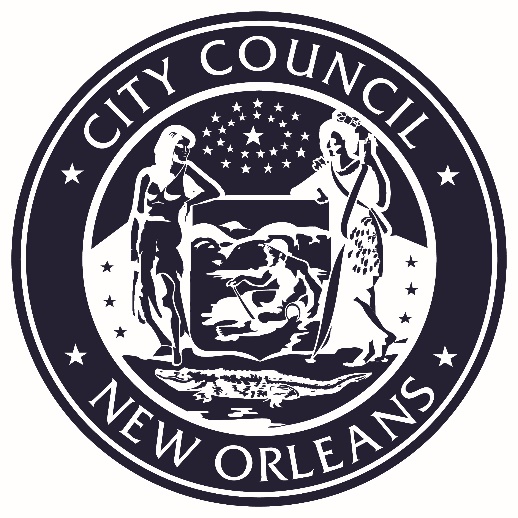 VICE PRESIDENT              HELENA MORENOCouncilmember-At-LargePLEASE TURN ALL CELL PHONES AND BEEPERS EITHER OFF OR ON VIBRATE DURING COUNCIL PROCEEDINGS.